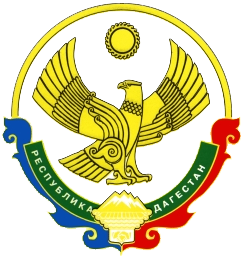  СОБРАНИЕ ДЕПУТАТОВ МУНИЦИПАЛЬНОГООБРАЗОВАНИЯ  «БЕЖТИНСКИЙ УЧАСТОК»368410, Республика Дагестан, Цунтинский район, с. Бежтат.:(872 2)55-23-01, 55-23-02, ф. 55-23-05,bezhta-mo@mail.ru,  admin@bezhta.ruРЕШЕНИЕ 14  октября 2019г.                                с. Бежта                                                №03Об  уточнении бюджета МО «Бежтинский участок»                                   принятого  от 25 декабря  2018г. №01_________________                Согласно  статьи  24 Устава МО «Бежтинский участок» Собрание депутатов МО «Бежтинский участок» выносит:                                                  Р Е Ш Е Н И Е:        По результатам  исполнения  бюджета  МО «Бежтинский участок» за  9 месяцев  2019г.  увеличить  объем  доходов  участкового  бюджета  по следующим  кодам  бюджетной классификации:    - 992 2022 00 7705 0000 150 –(Субсидии  бюджетам  муниципальных районов  на софинансирование  капитальных вложений  в объекты муниципальной собственности) –    2000,0 тыс. руб.; - 992 2022  551905 0000 150- ( Субсидии  бюджетам  муниципальных  районов на поддержку отрасли культуры)  - 65 376,77 тыс. руб.;- 992 2022 9999 05 0000150 – (Прочие субсидии  бюджетам  муниципальных районов)- 92,922 тыс. руб.;  - 992 2023 00 2405 0000 150 – ( Субвенция бюджетам  муниципальных районов  на выполнение передаваемых полномочий  субъектов РФ (Гостандарт), на  функционирование  Центра  образования  цифрового и гуманитарного профиля «Точка роста») - 282,0 тыс. руб.; - 992 20705020050000150 – (Поступления от денежных  пожертвований  предоставляемых физическими лицами  получателям  средств  бюджетов  муниципальных районов)- 1232,130 тыс. рублей.2. Соответственно, увеличить расходы по учреждениям  и организациям :   - Администрация МО «Бежтинский участок» по функциональной  классификации:      -  001  0113 01001 99590  244- 91,922 тыс. рублей;- МКОУ «Бежтинская СОШ»   074   0702  9990041120 244 - 2000,0 тыс. руб.;   074 0702   999 004 1120 244 - 1232,130 тыс. руб.;   074 0702 192020 6590 111  – 216,6 тыс. руб.                                                119 - 65,4 тыс. руб.                                                Итого: 282,0 тыс. рублей                                                Всего: 3514,130 тыс. рублей- МКОК «Межпоселенческая  централизованная  библиотечная система Администрации МО «Бежтинский участок»- 65376,77 тыс. рублей.3. МКУ Финансовому отделу  Администрации МО «Бежтинский участок» произвести соответствующие изменения в лимитах бюджетных обязательств и осуществить контроль за целевым использованием.	Председатель     Собрания депутатов МО «Бежтинский участок»                                                            Ш.Исмаилов